KATA  PENGANTARPuji syukur kami panjatkan ke hadirat Tuhan Yang Maha Esa, sehingga penyusunan laporan hasil Survei Kepuasan Masyarakat (SKM) Kota Pontianak Triwulan IV Tahun 2022 ini dapat terlaksana. Pelaksanaan SKM berpedoman pada Peraturan Menteri Pendayagunaan Aparatur Negara dan Reformasi Birokrasi Republik Indonesia Nomor 14 Tahun 2017 tentang Pedoman Penyusunan Survei Kepuasan Masyarakat Untuk Penyelenggara Pelayanan Publik. Survei dilakukan di 6 (enam) lokasi Tempat Perekaman Data Kependudukan (TPDK) kecamatan, yaitu TPDK Kecamatan Pontianak Utara, TPDK Kecamatan Pontianak Selatan, TPDK Kecamatan Pontianak Timur, TPDK Kecamatan Pontianak Barat, TPDK Kecamatan Pontianak Kota, dan TPDK Kecamatan Pontianak Tenggara, Berdasarkan hasil survei dapat disimpulkan bahwa mutu pelayanan di Unit Pelayanan Publik (UPP) di lingkungan Dinas Kependudukan dan Pencatatan Sipil Kota Pontianak mendapat nilai sebesar 89,58 yang berarti masuk dalam kategori kinerja unit pelayanan “ Sangat Baik” dengan mutu pelayanan “A”.Kami menyadari bahwa hasil survei ini masih jauh dari sempurna sehingga saran masukan yang bersifat membangun sangat kami harapkan. Namun demikian kami tetap berharap hasil survei ini dapat dijadikan sebagai bahan evaluasi untuk memperbaiki kinerja pelayanan bagi Unit Pelayanan Publik (UPP), khususnya pada unsur-unsur pelayanan yang masih kurang. Semoga hasil survei ini dapat bermanfaat bagi peningkatan kinerja pelayanan menuju terwujudnya pelayanan prima di Kota Pontianak.DAFTAR ISI       HalamanBAB IPENDAHULUANLatar BelakangUntuk mengetahui kualitas kinerja pelayanan publik diperlukan adanya data penilaian terhadap kinerja pelayanan yang berbasis pada pendapat masyarakat, salah satunya melalui Survei Kepuasan Masyarakat (SKM). Hal ini sesuai dengan Peraturan Menteri Pendayagunaan Aparatur Negara dan Reformasi Birokrasi Republik Indonesia Nomor 14 Tahun 2017 tentang Pedoman Survei Kepuasan Masyarakat Terhadap Penyelenggaraan Pelayanan Publik. Untuk itu kegiatan survei kepuasan masyarakat perlu dilaksanakan secara berkesinambungan, dengan maksud dapat diketahui perkembangan nilai SKM unit pelayanan publik dari tahun ke tahun. B. Dasar HukumDasar hukum yang digunakan dalam penyusunan Laporan Hasil Survei Kepuasan Masyarakat (SKM) adalah:Undang-Undang Nomor 25 Tahun 2004 tentang Sistem Perencanaan Pembangunan Nasional.Undang-Undang Nomor 25 Tahun 2009 tentang Pelayanan Publik.Undang-Undang Nomor 23 Tahun 2014 tentang Pemerintahan Daerah.Peraturan Menteri Pendayagunaan Aparatur Negara dan Reformasi Birokrasi Republik Indonesia Nomor 14 Tahun 2017 tentang Pedoman Survei Kepuasan Masyarakat Terhadap Penyelenggaraan Pelayanan Publik.C. TujuanTujuan dari kegiatan SKM ini adalah:Untuk mengukur kepuasan masyarakat sebagai pengguna layanan dan meningkatkan kualitas penyelenggaraan pelayanan publik.Untuk mengetahui kelemahan atau kekurangan dari masing-masing unsur dalam penyelenggaraan pelayanan publik.Untuk memperbaiki kinerja pelayanan yang ada berdasarkan hasil analisis terhadap unsur pelayanan yang kinerjanya rendah.Sebagai dasar untuk menetapkan kebijakan dalam rangka peningkatan kualitas pelayanan publik.Untuk memacu persaingan positif antar unit penyelenggara pelayanan di lingkungan Pemerintah Kota Pontianak.Meningkatkan kepuasan masyarakat terhadap kinerja pelayanan yang diberikan oleh aparatur pemerintah Kota Pontianak.D. SasaranTingkat pencapaian kinerja unit pelayanan instansi pemerintah dalam memberikan pelayanan kepada masyarakat.Penataan sistem, mekanisme dan prosedur pelayanan, sehingga pelayanan dapat dilaksanakan secara lebih berkualitas, berdaya guna dan berhasil guna.Tumbuhnya kreativitas, prakarsa dan peran serta masyarakat dalam upaya peningkatan kualitas pelayanan publik.E. ManfaatDengan tersedianya data SKM secara periodik, dapat diperoleh manfaat sebagai berikut: Diketahui kelemahan atau kekurangan dari masing-masing unsur dalam penyelenggaraan pelayanan publik.Diketahui kinerja penyelenggaraan pelayanan yang telah dilaksanakan oleh unit pelayanan publik secara periodik.Sebagai bahan penetapan kebijakan yang perlu diambil dan upaya yang perlu dilakukan.Diketahui indeks kepuasan masyarakat secara menyeluruh terhadap hasil pelaksanaan pelayanan publik pada lingkup Pemerintah Pusat dan Daerah.Memacu persaingan positif, antar unit penyelenggara pelayanan pada lingkup Pemerintah Pusat dan Daerah dalam upaya peningkatan kinerja pelayanan.Bagi masyarakat dapat diketahui gambaran tentang kinerja unit pelayanan.F. Pengertian UmumDalam laporan ini yang dimaksud dengan:Survei Kepuasan Masyarakat adalah pengukuran secara komprehensif kegiatan tentang tingkat kepuasan masyarakat yang diperoleh dari hasil pengukuran atas pendapat masyarakat dalam memperoleh pelayanan dari penyelenggara pelayanan publik.Penyelenggaraan pelayanan publik adalah instansi pemerintah.Instansi pemerintah adalah Instansi Pemerintah Pusat dan Pemerintah Daerah termasuk BUMN/BUMD dan BHMN.Pelayanan publik adalah segala kegiatan pelayanan yang dilaksanakan oleh penyelenggara pelayanan publik sebagai upaya pemenuhan kebutuhan penerima pelayanan, maupun dalam rangka pelaksanaan ketentuan peraturan perundang-undangan.Unit pelayanan publik adalah unit kerja/kantor pelayanan pada instansi pemerintah, yang secara langsung maupun tidaklangsung memberikan pelayanan kepada penerima pelayanan.Pemberi pelayanan publik adalah pegawai instansi pemerintah yang melaksanakan tugas dan fungsi pelayanan publik sesuai dengan peraturan perundang-undangan.	Penerima pelayanan publik adalah orang, masyarakat, lembaga instansi pemerintah dan dunia usaha, yang menerima pelayanan dari aparatur penyelenggara pelayanan publik.Kepuasan pelayanan adalah hasil pendapat dan penilaian masyarakat terhadap kinerja pelayanan yang diberikan oleh aparatur penyelenggara pelayanan publik.Biaya pelayanan publik adalah segala biaya (dengan nama atau sebutan apa pun) sebagai imbal jasa atas pemberian pelayanan publik, yang besaran dan tata cara pembayarannya ditetapkan oleh pejabat yang berwenang sesuai ketentuan peraturan perundang-undangan.Unsur Survei Kepuasan Masyarakat adalah faktor dan aspekyang dijadikan pengukuran kepuasan masyarakat terhadap penyelenggaraan pelayanan publik.Responden adalah penerima pelayanan publik yang pada saat pencacahan sedang berada di lokasi unit pelayanan atau yang pernah menerima pelayanan dari aparatur penyelenggara pelayanan.G. Ruang Lingkup Survei Kepuasan MasyarakatRuang lingkup Survei Kepuasan Masyarakat dalam peraturan ini meliputi :PersyaratanPersyaratan adalah syarat yang harus dipenuhi dalam pengurusan suatu jenis pelayanan, baik persyaratan teknis maupun administratif.ProsedurProsedur adalah tata cara pelayanan yang dibakukan bagi pemberi dan penerima pelayanan, termasuk pengaduan.Waktu pelayananWaktu pelayanan adalah jangka waktu yang diperlukan untuk menyelesaikan seluruh proses pelayanan dari setiap jenis pelayanan.Biaya/TarifBiaya/Tarif adalah ongkos yang dikenakan kepada penerima layanan dalam mengurus dan/atau memperoleh pelayanan dari penyelenggara yang besarnya ditetapkan berdasarkan kesepakatan antara penyelenggara dan masyarakat.Produk Spesifikasi Jenis PelayananProduk spesifikasi jenis pelayanan adalah hasil pelayanan yang diberikan dan diterima sesuai dengan ketentuan yang telah ditetapkan. Produk pelayanan ini merupakan hasil dari setiap spesifikasi jenis pelayanan.Kompetensi PelaksanaKompetensi Pelaksana adalah kemampuan yang harus dimiliki oleh pelaksana meliputi pengetahuan, keahlian, keterampilan, dan pengalaman.Perilaku PelaksanaPerilaku Pelaksana adalah sikap petugas dalam memberikan pelayanan.Maklumat PelayananMaklumat Pelayanan adalah merupakan pernyataan kesanggupan dan kewajiban penyelenggara untuk melaksanakan pelayanan sesuai dengan standar pelayanan.Penanganan Pengaduan, Saran dan MasukanPenanganan pengaduan, saran dan masukan, adalah tata cara pelaksanaan penanganan pengaduan dan tindak lanjut.H. Sistematika PenulisanSistematika penyusunan laporan SKM Dinas Kependudukan dan Pencatatan Sipil Kota Pontianak Triwulan IV Tahun 2022 adalah sebagai berikut:BAB I PENDAHULUANA. Latar BelakangB. Dasar HukumC. TujuanD. SasaranE. ManfaatF. Pengertian UmumG. Ruang Lingkup Survei Kepuasan MasyarakatH. Sistematika PenulisanBAB II GAMBARAN UMUM DINAS KEPENDUDUKAN DAN PENCATATAN SIPIL KOTA PONTIANAKA. Visi, Misi, Motto, Janji Pelayanan, dan Slogan PelayananB. Prosedur dan Jenis PelayananC. Sumber Daya ManusiaD. Sarana dan PrasaranaBAB III METODE PENGUKURAN SURVEI KEPUASAN MASYARAKATA. Obyek SurveiB. Proses Pengumpulan DataC. Metode Pengolahan DataBAB IV HASIL SURVEI KEPUASAN MASYARAKATA. Hasil Pengukuran Survei Kepuasan MasyarakatB. Analisis Hasil Pengukuran Survei Kepuasan MasyarakatBAB V PENUTUPA. KesimpulanB. SaranLAMPIRANPengolahan Survei Kepuasan Masyarakat Per Responden dan Per-Unsur PelayananKuesioner Survei Kepuasan Masyarakat (SKM)BAB IIGAMBARAN UMUM DINAS KEPENDUDUKAN DAN PENCATATAN SIPIL KOTA PONTIANAKA. Visi, Misi, Motto, Janji, dan Slogan Pelayanan1. Visi dan Misia. VisiVisi adalah suatu pernyataan yang merupakan ungkapan atau artikulasi dari citra, nilai arah dan tujuan instansi yang realistis, memberikan kekuatan, semangat dan komitmen serta memiliki daya tarik yang dapat dipercaya sebagai pemandu dalam pelaksanaan aktivitas dan pencapaian tujuan instansi. Visi yang ditetapkan dapat memberikan motivasi kepada seluruh satuan kerja perangkat daerah serta masyarakat pada umumnya untuk meningkatkan kinerjanya dan untuk memadukan gerak langkah setiap unsur instansi dan masyarakat untuk mengarahkan dan menggerakkan segala sumber daya yang ada dalam rangka mewujudkan visi tersebut.Bertitiktolak pada batasan arti penting Visi tersebut maka dirumuskan Visi Dinas Kependudukan dan Pencatatan Sipil Kota Pontianakadalah ”Pontianak Kota Khatulistiwa Berwawasan Lingkungan ”.b. Misi Misi adalah suatu pernyataan yang menunjukkan sesuatu yang harus dilaksanakan oleh sebuah instansi agar tujuan instansi dan sasaran yang ingin dicapai dapat terlaksana dan berhasil dengan baik. Misi adalah rumusan umum mengenai upaya-upaya yang akan dilaksanakan untuk mewujudkan visi yang telah ditetapkan. Dengan pernyataan misi tersebut, diharapkan seluruh pegawai dan pihak yang berkepentingan dapat mengenal instansi pemerintah dan mengetahui peran dan program-programnya dan hasil yang akan diperoleh di masa mendatang. Misi secara eksplisit menyatakan apa yang harus dicapai oleh suatu instansi pemerintah dan kegiatan spesifik apa yang harus dilaksanakan dalam pencapaian hal tersebut.Berdasarkan Tugas Pokok dan Fungsi serta dilandasi oleh visi, maka misi Dinas Kependudukan dan Pencatatan Sipil Kota Pontianak Tahun 2015-2019 adalah sebagai berikut:Meningkatkan pelayanan administrasi, akuntabilitas kinerja dan keuangan serta profesionalisme sumber daya manusia.Menerapkan tertib administrasi pendaftaran penduduk.Menerapkan tertib administrasi pencatatan sipil.Menyajikan database kependudukan yang akurat. 2. Motto“Persyaratan Lengkap, Pelayanan Cepat”3. Janji Pelayanan“Melayani Dengan Baik dan Transparan”4. Slogan Pelayanan“Melayani Komunikatif, Kepuasan Anda Kebahagiaan Kami”B. Prosedur dan Jenis PelayananDisdukcapil Kota Pontianak dalam melaksanakan pelayanannya senantiasa berpedoman pada Prosedur Operasional Standar (SOP). Prosedur Operasional Standar adalah suatu tolok ukur yang digunakan sebagai pedoman penyelenggaraan pelayanan dan acuan penilaian kualitas pelayanan sebagai komitmen atau janji dari penyelenggara pelayanan kepada masyarakat untuk memberikan pelayanan yang berkualitas.Maksud dan tujuan ditetapkan SOP di lingkungan Disdukcapil Kota Pontianak adalah untuk pedoman bagi obyek dan subyek pelayanan sehingga dalam pelaksanaan pelayanan dapat berjalan efektif, efisien, transparan, akuntabel dan tepat waktu, serta sebagai tolok ukur yang dipergunakan sebagai pedoman penyelenggaraan pelayanan dan acuan penilaian kualitas pelayanan sebagai komitmen atau janji dari penyelenggara pelayanan kepada masyarakat untuk memberikan pelayanan yang berkualitas. Adapun jenis pelayanan yang diberikan Disdukcapil Kota Pontianak kepada masyarakat adalah sebagai berikut :Pelayanan KependudukanPencatatan Biodata WNI Dalam Wilayah NKRIPencatatan Biodata WNI Di Luar Wilayah NKRIPencatatan Biodata Orang Asing (OA)Penerbitan Kartu Keluarga Baru Karena Membentuk Keluarga BaruPenerbitan Kartu Keluarga Baru Karena Penggantian Kepala Keluarga (kematian kepala keluarga)Penerbitan Kartu Keluarga Baru Karena Pisah KK Dalam 1 (Satu) AlamatPenerbitan Kartu Keluarga Karena Perubahan DataPenerbitan Kartu Keluarga Karena Hilang/RusakPenerbitan KTP-el Baru Untuk WNIPenerbitan KTP-el Baru karena Pindah, Perubahan Data, Rusak dan Hilang Untuk WNI Penerbitan KTP-el Baru Untuk OAPenerbitan KTP-el Baru karena Pindah, Perubahan Data, Rusak, Hilang dan Perpanjangan Untuk OAPenerbitan Kartu Identitas Anak Baru Untuk Anak WNIPenerbitan KIA Baru Untuk Anak OAPerpindahan Penduduk WNI Dalam NKRIPerpindahan Penduduk OA ITAP Dalam NKRIPerpindahan Penduduk OA ITAS Dalam NKRIPerpindahan Penduduk WNI Keluar Wilayah NKRIPerpindahan Penduduk WNI Datang Dari Luar NegeriPendaftaran Bagi Orang Asing ITAS Datang Dari Luar Wilayah NKRIPelayanan Pencatatan SipilPencatatan Kelahiran WNI Dalam Wilayah NKRIPencatatan Kelahiran OAPencatatan Lahir MatiPencatatan Kematian Dalam Wilayah NKRIPencatatan Perkawinan WNI Dalam Wilayah NKRIPencatatan Perkawinan OA Di Wilayah NKRIPencatatan Pembatalan PerkawinanPencatatan Perceraian Pencatatan Pembatalan PerceraianPencatatan Pengangkatan Anak  di Wilayah NKRIPencatatan Pengakuan anak di wilayah NKRIPencatatan Pengakuan anak  yang dilahirkan di luar perkawinan  yang  sah menurut hukum/ kepercayaan terhadap Tuhan Yang Maha Esa di  wilayah NKRIPencatatan Pengesahan anak bagi Penduduk WNI di wilayah  NKRIPencatatan Pengesahan anak bagi Penduduk OA di wilayah  NKRIPencatatan pengesahan anak Penduduk yang dilahirkan  sebelum orang tuanya  melaksanakan  perkawinan  sah menurut hukum agama atau  kepercayaan terhadap Tuhan  Yang Maha Esa di wilayah  Negara Kesatuan Republik  IndonesiaPencatatan perubahan nama PendudukPencatatan Peristiwa Penting lainnya bagi PendudukPencatatan pembetulan akta Pencatatan Sipil dengan  permohonan dari subjek akta di  wilayah NKRIPencatatan pembatalan akta Pencatatan Sipil bagi PendudukPencatatan Pembatalan Akta Pencatatan Sipil Tanpa Melalui  Penetapan Pengadilan/Contrarius ActusPencatatan Perubahan Status  Kewarganegaraan WNA menjadi WNI di wilayah Negara  Kesatuan Republik IndonesiaPencatatan Anak yang lahir dari perkawinan campuran atau  Anak Berkewarganegaraan  Ganda (ABG):Pencatatan ABG yang telah memiliki Sertifikat bukti pendaftaran  ABG.Pencatatan ABG yang  memilih menjadi WNIPencatatan ABG yang memilih menjadi WNAPencatatan ABG yang tidak memilih salah satu  kewarganegaraan.Pencatatan Perubahan status kewarganegaraan WNI menjadi WNAC. Sumber Daya ManusiaDalam melaksanakan tugas pokok dan fungsinya, sampai dengan bulan September 2022, Dinas Kependudukan dan Pencatatan Sipil Kota Pontianak didukung oleh 50 pegawai dengan rincian pejabat struktural sebanyak 7 orang, jabatan fungsional tertentu (JFT) sebanyak 8 orang, staf sebanyak 35 orang dan tenaga kontrak sebanyak 28 orang. Jabatan fungsional tertentu (JFT) sebanyak 8 orang terdiri dari Eselon II b sebanyak 1 orang, Eselon III a Sebanyak 0 orang, Eselon III b sebanyak 3 orang, dan Eselon IV a sebanyak 2 orang, Jabatan Fungsional sebanyak 8 Orang Sedangkan menurut golongan, pegawai  golongan I sebanyak  0  orang,  golongan II sebanyak 3 orang, golongan III sebanyak 37 orang dan golongan IV sebanyak 4 orang. Dari segi pendidikan formal, Strata 2 sebanyak 5 orang, Strata 1 sebanyak 20 orang, Diploma sebanyak 9 orang, SLTA sebanyak 15 orang, SLTP sebanyak 2 orang. Untuk lebih jelasnya dapat dilihat pada Tabel II.1 berikut.Tabel II.1Jumlah Personil Dinas Kependudukan dan Pencatatan SipilKota Pontianak menurut Pangkat, Golongan dan Tingkat Pendidikan(Desember 2022)D. Sarana dan PrasaranaSarana dan prasarana pada Dinas Kependudukan dan Pencatatan Sipil Kota Pontianak terdiri dari gedung kantor, kendaraan roda empat sebanyak ada 2 unit, 1 unit dalam kondisi baik, 1 unit dalam kondisi kurang baik, kendaraan roda dua sebanyak 1 unit dalam kondisi baik, dan sarana pendukung lainnya adalah komputer sebanyak 93 unit, 76 unit dalam kondisi baik, 17 unit dalam kondisi kurang baik, telepon sebanyak 3 unit dalam kondisi kurang baik, AC sebanyak 28 unit, 21 unit dalam kondisi baik, 7 unit dalam kondisi kurang baik, Mesin ADM dalam Kondisi baik, dan barang lainnya yang tercantum dalam Kartu Inventaris Barang (KIB).Untuk lebih jelasnya dapat dilihat pada Tabel II.2 berikut:Tabel II.2Jumlah Sarana dan Prasaran Utama Dinas Kependudukan dan Pencatatan Sipil Kota Pontianak(Oktober s/d Desember 2022)                                                                                                                                                                                                                                                                                                                                                                                                                                                                                                                                                                                                                                                                                                                                                                                                                                                                                                                                                                                                                                                                                                                                                                                                                                                                                                                                                                                                                                                                                                                                                                                                                                                                                                                                                                                                                                                                                                                                                                                      BAB IIIMETODE PENGUKURAN SURVEI KEPUASAN MASYARAKATA. Obyek SurveiPengukuran Survei Kepuasan Masyarakat dilaksanakan melalui kegiatan survei kepuasan penerima pelayanan terhadap penyelenggaraan pelayanan publik dengan menggunakan instrumen yang berbentuk kuesioner dengan alternatif jawaban yang sudah disediakan. Adapun obyek survei pada Unit Pelayanan Publik (UPP) yang volume pelayanannya relatif besar yaitu Tempat Perekaman Data Kependudukan (TPDK). B. Proses Pengumpulan DataJumlah responden adalah 126 orang/hari. Proses pengumpulan data dilakukan dengan teknik Morgan dan Krejcie, yakni terdiri dari populasi dan Sampel sedangkan besarnya sampel diambil berdasarkan total responden setiap hari kemudian dikalikan perbulan selama 3 bulan dan di totalkan tiap bulannya per 3 bulan sekali pada unit pelayanan publik. Agar responden yang dijadikan sampel dapat mewakili populasinya maka jumlah responden yang ditetapkan berdasarkan teknik Morgan dan Krejcie sebesar 379 orang. Survei dilakukan di lingkungan kantor terpadu Dinas Kependudukan dan Pencatatan Sipil Kota Pontianak. Identitas RespondenDari responden yang dihimpun, dapat disampaikan profil sosio-demografi responden sebagai berikut. Sebanyak 62,67% responden adalah perempuan (Grafik 3.1), sebanyak 41,69% berumur antara 30 tahun sampai 39 tahun (Grafik 3.2), sebanyak 58,31% berpendidikan SLTA (Grafik 3.3). Maka dapat disebutkan bahwa rata-rata pelanggan Dinas Kependudukan dan Pencatatan Sipil Kota Pontianak didominasi oleh masyarakat  dengan pendidikan SLTA dan didominasi oleh perempuan berumur antara 30-39 tahun.Jenis kelaminGrafik III.1Demografi Responden Berdasarkan Jenis KelaminUsiaGrafik III.2Demografi Responden Berdasarkan UsiaPendidikanGrafik III.3Demografi Responden Berdasarkan PendidikanC. Metode Pengolahan DataNilai SKM dihitung dengan menggunakan “nilai rata-rata tertimbang” masing-masing unsur pelayanan. Dalam perhitungan Indeks Kepuasan Masyarakat terhadap 9 unsur pelayanan yang dikaji setiap unsur pelayanan memiliki penimbang yang sama dengan rumus sebagai berikut:jumlah bobot       1       Bobot nilai rata-rata tertimbang =                       =           = 0,111		                                                   jumlah unsur      9Untuk memperoleh nilai SKM unit pelayanan digunakan pendekatan nilai rata-rata tertimbang dengan rumus sebagai berikut:		    jumlah bobot	           Nilai				SKM =                         X  			  Jumlah unsur      Pertimbangan		Untuk  mempermudah interpretasi terhadap penilaian SKM yaitu antara 25-100 maka hasil penilaian tersebut dikonversikan dengan nilai dasar 25, dengan rumus sebagai berikut:		       SKM unit pelayanan X 25Mengingat unit pelayanan mempunyai karakteristik yang berbeda beda, maka setiap unit pelayanan dimungkinkan untuk:Menambah unsur yang dianggap relevan.Memberikan bobot yang berbeda terhadap 9 unsur yang dominan dalam unit pelayanan dengan catatan jumlah bobot seluruh unsur tetap 1.Hasil nilai indeks unit pelayanan kemudian diklasifikasikan ke dalam empat interval sebagai berikut:Tabel III.2Penilaian Indeks Kepuasan MasyarakatBAB IVHASIL SURVEI KEPUASAN MASYARAKATSurvei dilakukan secara langsung menggunakan kuesioner kepada pelanggan yang sedang mengurus Administrasi Kependudukan dan Pencatatan Sipil.A. Hasil Pengukuran Survei Kepuasan MasyarakatDari 9 unsur pelayanan yang disurvei, hasilnya seperti pada Tabel 4.1.Tabel IV.1Nilai SKM setelah dikonversi berdasarkan Unsur Pelayanan B. Analisis Hasil Pengukuran Survei Kepuasan MasyarakatDari tabel IV.1 diketahui bahwa nilai SKM konversi sebesar 89,58                                                                                                                                                                                                                                                                                                                                                                                                                                                                                                                                                                                                                                                                                                                                                                                                                                                                                                                                                                                                                                                                                                                                                                                                                                                                                                                                                                                                                                                                                                                                                                                                                                                                                                                                                                                                                                                                                                                                                                                                                                                                                                                                                                                                                                                                                                                                                                                                                                                                                                                                                                                                                                                                                                                                                                                                                                                                                                                                                                                                                                                                                                                                                                                                                                                                                 yang berarti masuk dalam kategori nilai kualitatif kepuasan “ Sangat Baik Memuaskan” dengan nilai huruf “A”. Dari 9 unsur pelayanan yang dinilai seperti pada Tabel IV.1, nilai kinerja SKM terendah adalah unsur Produk Spesifikasi Jenis Pelayanan(U3) dengan nilai unsur pelayanan 3,50. Sedangkan nilai kinerja SKM tertinggi adalah unsur Biaya/tarif (U4) dengan nilai unsur pelayanan 3,91. Interval antara nilai unsur tertinggi dan terendah tersebut sebesar 0,41, dapat diartikan bahwa dari 9 unsur pelayanan yang dinilai, seluruhnya memberikan penilaian yang seimbang dan merata, tidak terdapat unsur pelayanan yang terlalu menonjol maupun yang sangat kurang.BAB VPENUTUPA. KesimpulanBeberapa kesimpulan yang dapat diambil dari laporan hasil Survei Kepuasan Masyarakat (SKM) Disdukcapil Kota Pontianak Triwulan IV Tahun 2022 adalah sebagai berikut:Nilai SKM konversi sebesar 89.58 yang berarti masuk dalam kategori kinerja unit pelayanan “ Sangat Baik” dengan mutu pelayanan “A”.Selama pelaksanaan survei yang dilakukan dari Bulan Oktober s/d Desember 2022 telah terhimpun data dari sejumlah 379 responden. Nilai kinerja SKM terendah adalah unsur Produk Spesifikasi Jenis Pelayanan(U3) dengan nilai unsur pelayanan 3,50. Sedangkan nilai kinerja SKM tertinggi adalah unsur Biaya/tarif (U4) dengan nilai unsur pelayanan 3,91.B. SaranPerlunya keteladanan, komitmen dan penegakan disiplin semua pegawai untuk meningkatkan kualitas pelayanan.Survei ini harus terus dilakukan agar petugas pelayanan dapat meningkatkan fokusnya dalam melayani pelanggan dari berbagai latar belakang sehingga terdapat pemahaman universal tentang prosedur pelayanan yang baik. 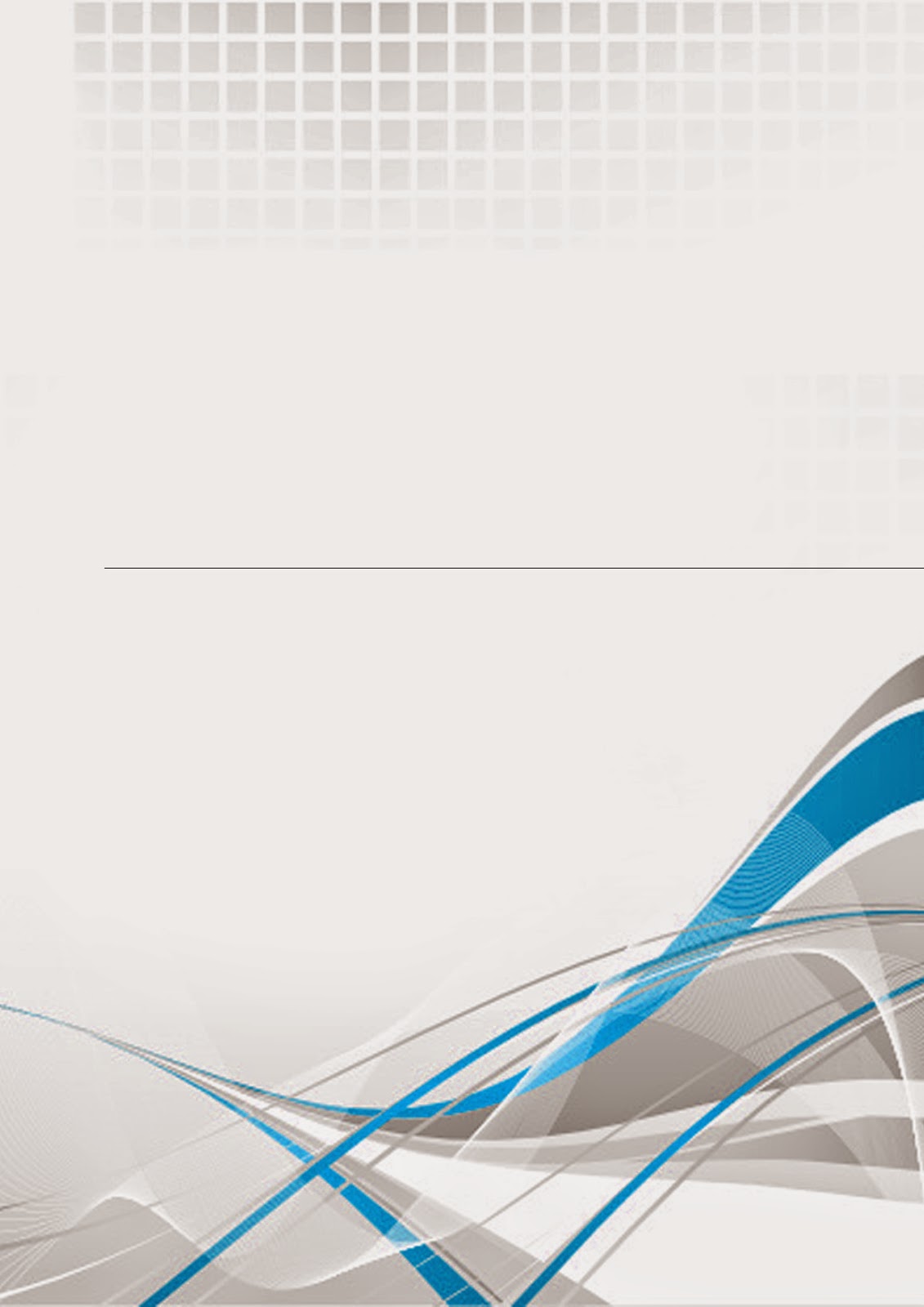 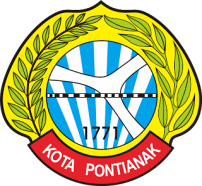 Pontianak,   Desember 2022Kepala Dinas Kependudukan dan Pencatatan Sipil Kota PontianakERMA SURYANI, S.Sos, M.SiPembina Utama mudaNIP : 19671101 198803 2 004KATA PENGANTARKATA PENGANTARKATA PENGANTARKATA PENGANTARKATA PENGANTARiDAFTAR ISIDAFTAR ISIiiBAB IPENDAHULUAN ...........................................................................PENDAHULUAN ...........................................................................PENDAHULUAN ...........................................................................PENDAHULUAN ...........................................................................1A.Latar Belakang....................................................................Latar Belakang....................................................................Latar Belakang....................................................................1B.Dasar Hukum......................................................................Dasar Hukum......................................................................Dasar Hukum......................................................................2C.Tujuan ...............................................................................Tujuan ...............................................................................Tujuan ...............................................................................2D.Sasaran ..............................................................................Sasaran ..............................................................................Sasaran ..............................................................................2E.Manfaat ..............................................................................Manfaat ..............................................................................Manfaat ..............................................................................2F.Pengertian Umum ...............................................................Pengertian Umum ...............................................................Pengertian Umum ...............................................................3G. Ruang Lingkup Survei  Kepuasan Masyarakat ....................Ruang Lingkup Survei  Kepuasan Masyarakat ....................Ruang Lingkup Survei  Kepuasan Masyarakat ....................4H.Sistematika Penulisan ........................................................Sistematika Penulisan ........................................................Sistematika Penulisan ........................................................6BAB IIGAMBARAN UMUM DINAS KEPENDUDUKAN DAN PENCATATAN SIPIL KOTA PONTIANAK ..............................................................GAMBARAN UMUM DINAS KEPENDUDUKAN DAN PENCATATAN SIPIL KOTA PONTIANAK ..............................................................GAMBARAN UMUM DINAS KEPENDUDUKAN DAN PENCATATAN SIPIL KOTA PONTIANAK ..............................................................GAMBARAN UMUM DINAS KEPENDUDUKAN DAN PENCATATAN SIPIL KOTA PONTIANAK ..............................................................7A.Visi, Misi, Moto, Janji Pelayanan, dan Slogan Pelayanan ....Visi, Misi, Moto, Janji Pelayanan, dan Slogan Pelayanan ....Visi, Misi, Moto, Janji Pelayanan, dan Slogan Pelayanan ....7B.Prosedur dan Jenis Pelayanan ............................................Prosedur dan Jenis Pelayanan ............................................Prosedur dan Jenis Pelayanan ............................................9C.Sumber Daya Manusia .......................................................Sumber Daya Manusia .......................................................Sumber Daya Manusia .......................................................10D. Sarana dan Prasarana ........................................................Sarana dan Prasarana ........................................................Sarana dan Prasarana ........................................................12BAB IIIMETODE PENGUKURAN SURVEI KEPUASAN MASYARAKAT .......METODE PENGUKURAN SURVEI KEPUASAN MASYARAKAT .......METODE PENGUKURAN SURVEI KEPUASAN MASYARAKAT .......METODE PENGUKURAN SURVEI KEPUASAN MASYARAKAT .......13A.Obyek Survei ......................................................................Obyek Survei ......................................................................Obyek Survei ......................................................................13B.Proses Pengumpulan Data ..................................................Proses Pengumpulan Data ..................................................Proses Pengumpulan Data ..................................................13C.Metode Pengolahan Data ....................................................Metode Pengolahan Data ....................................................Metode Pengolahan Data ....................................................16BAB IVHASIL SURVEI KEPUASAN MASYARAKAT ..................................HASIL SURVEI KEPUASAN MASYARAKAT ..................................HASIL SURVEI KEPUASAN MASYARAKAT ..................................HASIL SURVEI KEPUASAN MASYARAKAT ..................................19A.Hasil Pengukuran Survei Kepuasan Masyarakat ...............Hasil Pengukuran Survei Kepuasan Masyarakat ...............Hasil Pengukuran Survei Kepuasan Masyarakat ...............19B.Analisis Hasil Pengukuran Survei Kepuasan Masyarakat ...Analisis Hasil Pengukuran Survei Kepuasan Masyarakat ...Analisis Hasil Pengukuran Survei Kepuasan Masyarakat ...20BAB VPENUTUP ...................................................................................PENUTUP ...................................................................................PENUTUP ...................................................................................PENUTUP ...................................................................................21A.Kesimpulan .......................................................................Kesimpulan .......................................................................Kesimpulan .......................................................................21B.Saran ................................................................................Saran ................................................................................Saran ................................................................................21LAMPIRANLAMPIRANPengolahan Survei KepuasanMasyarakat Per Respondendan Per-Unsur PelayananPengolahan Survei KepuasanMasyarakat Per Respondendan Per-Unsur PelayananPengolahan Survei KepuasanMasyarakat Per Respondendan Per-Unsur PelayananKuesioner Survei Kepuasan Masyarakat (SKM)Kuesioner Survei Kepuasan Masyarakat (SKM)Kuesioner Survei Kepuasan Masyarakat (SKM)NoPANGKATGOLTINGKAT PENDIDIKANTINGKAT PENDIDIKANTINGKAT PENDIDIKANTINGKAT PENDIDIKANTINGKAT PENDIDIKANTINGKAT PENDIDIKANTINGKAT PENDIDIKANJLHNoPANGKATGOLSDSMPSMAD.IID.IIIS1S2JLH1.Pembina Utama MudaIV / c112.Pembina Tingkat IIV / b3.PembinaIV / a334.Penata Tingkat I III / d2163115.Penata III / c19106.Penata Muda Tingkat IIII / b71197.Penata MudaIII / a2468.Pengatur Tingkat III / d5169.Pengatur II / c11210.Pengatur Muda Tingkat III / b2211.Pengatur MudaII / a12.Juru Tingkat II / d13.JuruI / c14.Juru Muda Tingkat II / b15.Juru MudaI / a16.Tenaga Honorer/PTT---17.Tenaga Kontrak---931628JumlahJumlahJumlah22531034478No.Nama BarangJumlahJumlahKondisi Barang1.Kendaraan Roda Empat/Biru (Daihatsu S-89 warna biru tua, KB 1356 AC) 1unitKurang baik2.Kendaraan Roda Empat (Daihatsu Xenia warna biru muda metalik, KB 1685 HA)1unitBaik3.Kendaraan Roda Empat (Isuzu B 9838 XHZ warna Biru Kombinasi)1unitBaik4.Kendaraan Roda Dua (Honda C 100 warna hitam, KB 4886 HA)1unitBaik5.Komputer93unit76 kondisi baik, 17 kondisi kurang baik6.Telepon3unit0 kondisi baik, 3 kurang baik7.AC28unit21 kondisi baik, 7 kondisi kurang baik8.Mesin ADM1unitBaikJUMLAHJUMLAH129unitNoJenis Kelaminorang1Laki-laki2092Perempuan170Jumlah379UsiaLaki-lakiPerempuan15-20494521-29765330-39393840-49312650-59117>=6031Jumlah209170NoPendidikanJumlah1SD122SLTP383SLTA2364DIP105S1416S277LAINNYA35Nilai persepsiNilai interval SKMNilai interval konversi SKMMutu pelayananKinerja unit pelayanan11,00 – 2,5925 – 64,99DTidak baik22,60 – 3,0664,99 – 76,60CKurang baik33,06 – 3,5376,60 – 88,30BBaik43,53 – 4,0088,31 – 100,00ASangat baikNoUnsur PelayananNilai Unsur PelayananNilai IndeksNilai SKM KonversiMutu Pelayanan1234 = (3)x0,1115 = (4)x256U1Persyaratan3,460,389,50AU2Prosedur3,470,399,75AU3Waktu Pelayanan3,500,399,75AU4Biaya/Tarif3,910,4310,75AU5Produk Spesifikasi Jenis Pelayanan3,530,399,75AU6Kompetensi Pelaksana3,560,4010AU7Perilaku Pelaksana3,540,399,75AU8Maklumat Pelayanan3,550,399,75AU9Penanganan, Pengaduan Saran dan Masukan3,770,4210,50ATotal Nilai32,283,5889,58ALAMPIRAN - LAMPIRANPENGOLAHAN SURVEI KEPUASAN MASYARAKAT PER RESPONDENPENGOLAHAN SURVEI KEPUASAN MASYARAKAT PER RESPONDENPENGOLAHAN SURVEI KEPUASAN MASYARAKAT PER RESPONDENPENGOLAHAN SURVEI KEPUASAN MASYARAKAT PER RESPONDENPENGOLAHAN SURVEI KEPUASAN MASYARAKAT PER RESPONDENPENGOLAHAN SURVEI KEPUASAN MASYARAKAT PER RESPONDENPENGOLAHAN SURVEI KEPUASAN MASYARAKAT PER RESPONDENPENGOLAHAN SURVEI KEPUASAN MASYARAKAT PER RESPONDENPENGOLAHAN SURVEI KEPUASAN MASYARAKAT PER RESPONDENPENGOLAHAN SURVEI KEPUASAN MASYARAKAT PER RESPONDENPENGOLAHAN SURVEI KEPUASAN MASYARAKAT PER RESPONDENPENGOLAHAN SURVEI KEPUASAN MASYARAKAT PER RESPONDENPENGOLAHAN SURVEI KEPUASAN MASYARAKAT PER RESPONDENPENGOLAHAN SURVEI KEPUASAN MASYARAKAT PER RESPONDENPENGOLAHAN SURVEI KEPUASAN MASYARAKAT PER RESPONDENPENGOLAHAN SURVEI KEPUASAN MASYARAKAT PER RESPONDENPENGOLAHAN SURVEI KEPUASAN MASYARAKAT PER RESPONDENPENGOLAHAN SURVEI KEPUASAN MASYARAKAT PER RESPONDENPENGOLAHAN SURVEI KEPUASAN MASYARAKAT PER RESPONDENDAN PER UNSUR PELAYANANDAN PER UNSUR PELAYANANDAN PER UNSUR PELAYANANDAN PER UNSUR PELAYANANDAN PER UNSUR PELAYANANDAN PER UNSUR PELAYANANDAN PER UNSUR PELAYANANDAN PER UNSUR PELAYANANDAN PER UNSUR PELAYANANDAN PER UNSUR PELAYANANDAN PER UNSUR PELAYANANDAN PER UNSUR PELAYANANDAN PER UNSUR PELAYANANDAN PER UNSUR PELAYANANDAN PER UNSUR PELAYANANDAN PER UNSUR PELAYANANDAN PER UNSUR PELAYANANDAN PER UNSUR PELAYANANDAN PER UNSUR PELAYANANUNIT PELAYANANUNIT PELAYANANUNIT PELAYANANUNIT PELAYANAN: Dinas Kependudukan dan Pencatatan Sipil Kota Pontianak: Dinas Kependudukan dan Pencatatan Sipil Kota Pontianak: Dinas Kependudukan dan Pencatatan Sipil Kota Pontianak: Dinas Kependudukan dan Pencatatan Sipil Kota Pontianak: Dinas Kependudukan dan Pencatatan Sipil Kota Pontianak: Dinas Kependudukan dan Pencatatan Sipil Kota Pontianak: Dinas Kependudukan dan Pencatatan Sipil Kota Pontianak: Dinas Kependudukan dan Pencatatan Sipil Kota Pontianak: Dinas Kependudukan dan Pencatatan Sipil Kota Pontianak: Dinas Kependudukan dan Pencatatan Sipil Kota Pontianak: Dinas Kependudukan dan Pencatatan Sipil Kota Pontianak: Dinas Kependudukan dan Pencatatan Sipil Kota Pontianak: Dinas Kependudukan dan Pencatatan Sipil Kota Pontianak: Dinas Kependudukan dan Pencatatan Sipil Kota PontianakALAMAT                              ALAMAT                              ALAMAT                              ALAMAT                              : Jl. Letjen Sutoyo (Kantor Terpadu): Jl. Letjen Sutoyo (Kantor Terpadu): Jl. Letjen Sutoyo (Kantor Terpadu): Jl. Letjen Sutoyo (Kantor Terpadu): Jl. Letjen Sutoyo (Kantor Terpadu): Jl. Letjen Sutoyo (Kantor Terpadu): Jl. Letjen Sutoyo (Kantor Terpadu): Jl. Letjen Sutoyo (Kantor Terpadu): Jl. Letjen Sutoyo (Kantor Terpadu): Jl. Letjen Sutoyo (Kantor Terpadu): Jl. Letjen Sutoyo (Kantor Terpadu): Jl. Letjen Sutoyo (Kantor Terpadu): Jl. Letjen Sutoyo (Kantor Terpadu): Jl. Letjen Sutoyo (Kantor Terpadu)Tlp/Fax.: Telp (0561) 736290 - 760912 - 761152 Fax (0561) 736290: Telp (0561) 736290 - 760912 - 761152 Fax (0561) 736290: Telp (0561) 736290 - 760912 - 761152 Fax (0561) 736290: Telp (0561) 736290 - 760912 - 761152 Fax (0561) 736290: Telp (0561) 736290 - 760912 - 761152 Fax (0561) 736290: Telp (0561) 736290 - 760912 - 761152 Fax (0561) 736290: Telp (0561) 736290 - 760912 - 761152 Fax (0561) 736290: Telp (0561) 736290 - 760912 - 761152 Fax (0561) 736290: Telp (0561) 736290 - 760912 - 761152 Fax (0561) 736290: Telp (0561) 736290 - 760912 - 761152 Fax (0561) 736290: Telp (0561) 736290 - 760912 - 761152 Fax (0561) 736290: Telp (0561) 736290 - 760912 - 761152 Fax (0561) 736290: Telp (0561) 736290 - 760912 - 761152 Fax (0561) 736290: Telp (0561) 736290 - 760912 - 761152 Fax (0561) 736290NO.NILAI UNSUR PELAYANANNILAI UNSUR PELAYANANNILAI UNSUR PELAYANANNILAI UNSUR PELAYANANNILAI UNSUR PELAYANANNILAI UNSUR PELAYANANNILAI UNSUR PELAYANANNILAI UNSUR PELAYANANNILAI UNSUR PELAYANANNILAI UNSUR PELAYANANNILAI UNSUR PELAYANANNILAI UNSUR PELAYANANNILAI UNSUR PELAYANANNILAI UNSUR PELAYANANNILAI UNSUR PELAYANANNILAI UNSUR PELAYANANNILAI UNSUR PELAYANAN RESPNILAI UNSUR PELAYANANNILAI UNSUR PELAYANANNILAI UNSUR PELAYANANNILAI UNSUR PELAYANANNILAI UNSUR PELAYANANNILAI UNSUR PELAYANANNILAI UNSUR PELAYANANNILAI UNSUR PELAYANANNILAI UNSUR PELAYANANNILAI UNSUR PELAYANANNILAI UNSUR PELAYANANNILAI UNSUR PELAYANANNILAI UNSUR PELAYANANNILAI UNSUR PELAYANANNILAI UNSUR PELAYANANNILAI UNSUR PELAYANANNILAI UNSUR PELAYANANU1U2U2U2U3U3U4U5U5U6U6U7U7U8U8U8U914444444444444444423333334443344444434444444444444444444444444444444444454444334444433444464444334334433444474444444444444444483333334333333222493333334333333333310333333433333322231133333344433333333124333333333333333313444444444444433341443334444444444444154444334444444444416444444444443344441733333343333333334184444334444444444419344444333334433342044444444444444444214444444444444444422444433344444444442333333343344444444243222444444444444425433344433444433342644443344444334444274444334444433444428333333333444433342934443343344334444303111333334444333431433344444333333343233333333333333334334444334333333333434333333444444433333533333343333443333363333334334444333437444444444444444443844444444444444444394444334334444333440444433444444444444144444444444444444423333334333333333443333333433333333344444444444444444444454444444443344444446333344133443333344734444413333444444484444444444444444449322233433333333345043333342222223333513444444334433444452333344333333333345333333343333333334543333334333333333455444444444444444445644444444444444444574333443441133333358444444444444444445943333344444444444603444334334444444461333333433444444446233333313344444444634333334334444444464333333433333333346534443343344334444663444334444433333467444444444444444446834443343344443334693333334444444444470433344444444444447133333343333334444723333334333344333473333333444333333347433334444433444444753333444333344444476444433444444444447733333344444444444783333334334444444479333333444444444448033333344444334444813333334444444444482333333433444444448344444444444444444843333334333344444485444433444444444448633333343333333334873333331333333333488444444444444444448933333343333333334903333334333333444491333333433333333339243333344433444444934444444444444444494444433444333344449544444444433334444963222224223333222397333333433333333349834443343333444442993333444334433333410033333343333333333101333333444444433341024444444444444333410344444444444444444104444433433333333341053444444444444444410644443343344333334107344433433333344441083333333333333333310933333344433333334110333333433333344441113333334333333333411243333344433333334113333344433334433331144444444444444444411544444444444444444116444444433334444441174444444334444444411833333344444443334119444444444444444441204444334444433444412144444443344334444122433333433333333341233333334333333333312444443343333444444125333333433444444441263333334444433444412733333344433444444128444444433444444441293333334333333333313044444443333443334131311133433333333331323333334333333333313343333343333333334134333333433333333311352333334332222333313633333343333334444137444433333443344431384444444444444444413933333343333444444140444433444444444441413444334444433444414234443343333333333143333333433443333341443333334444433333414543334434444333333146333333433333333331474333223443333333314844443331144333334149333333433334444441503333444444433444315143334443333443334152333344433333333331533333444333344333415432223342233333334155444444433333344441563333444444444333415733332243333333334158344433444333344441593333333334444333416033333343333332223161333333422222244431623333334331133333416333333342222224443164433344433334433341653333334333333333316633333344433334444167344444444334433331684333444334433333416934442243333444444170322244422334433341713333334333333444417233333343333223333173322233433332233321742333444333344444417533334443322333333176333344433224422221773333444332222333417833333343344334444179333322433443344441803333444333333333418143334443333333334182433333433333344431833333334443333444318433334443333443334185333333433443344441863333334334433444418744443344433444444188344433433443333341893333444333344333419033333343344334444191344444433334433341924333334334433444419334444444433444444194333333433443344441953444334334433333419633334444433443334197444444433443333341983333444443333333419933333343344333334200344433433443333342014333334334433222420233334443333333334203333333433443333342044444444443344444420543334444444444443206344433444444433332074444444444444444420834444444444444444209444433444444444442103444444443344444321143333344444443334212333344444444433332133444444444444333321434444444444443333215433344444444444432163444334444444444421734444443333444443218344444433334433342194333444444433333422033333343333333334221333333444334433342223333334333333333422334443343333334444224333333433333333342253444334333333444422643334444444333334227333333444333333342283333334333333333422933333344433333334230433344444443333342313333334443333333423243334444444333334233333333433443333342344333444444433333423533333343333333334236333333433333333342373333334333333333423833334443333333334239444444444444444442403444334444444444424144444443344444444242444444444444444442434444444444444444424444444444444444444245444444444444444442464444444444444444424744444444444444444248444444444444444442494444444444444444425044444444444444444251444444444444444442524444444444444444425344443344444444444254444433433334444442554444444334444444425644444444444444444257444444444444444442584444444444444444425944444444444444444260433344444444444442614444334333344444426233333333333333333263333333433443344442643333334334433444426534444443333333334266333333433443333342673333444334433333426833333343333333334269344433444443333342703333444444433444427143333344444444444272444444444444444442733333334334444444427433333344444444444275344444444334444442763333444444444444427734443343344334444278444444444444444442793444444444444444428033333344444444444281444444444444444442824444444334433333428333333343333444444284333344444444444442853333334444444444428633333344444444444287344444444334444442884444444444444444428944443344444444444290444444444444433332914444444444433333329244444444433334443293444444444333333332944333444444433333329533333344444444444296444444444443333332973444444443333333329834444444444333333299333344433333333343003444444444433333330144444444444444444302344444444333333333034444444444444444330444444443333443333305433333444444444433064444334444433333330744444444444444443308333333344443333333094444444444444444331044444444444444443311344444444444444433124444444444444444331344444444444443333314433344444444433333153333334333333333331644444444444444444317433344444334444443183333444444444444431933333343333333333320444444444443333333214444444444444444432244444443344444444323433344433444444443243444444334444444432544444444444444444326344444444444444443274333334444444333432844444434433444444329444444433334433343304444444444444444433143334434433442224332444422444444444443334333443443322333433444443343333334443335422244444334444443364333444334433333433744444444444444442338333344433333333333394333334444444444434034442244444334444341444444444334433333424333444334433444434333333333344444444344244444444444444443453444444223344444434644442244433444444347344444444444444423484444444444444333434934444444444444444350444444344334444443514444444444444444435244444434444443334353444444444444444443544444444444444444435544444444444444444356433344433444444443574444444444444444435844444444433334444359444444444444444443604444444444444444436134444444433444444362444444444444444443633444444444444444436444444444444444444365444444444444444443663333444334444444336744443343344443334368444444433333333333694444444444444444437044444444444444444371444444444444444443722222334332222222137344444444444444444374244433344333344443754444334443344444437634444444444334444377444444444444444443784333444444444444437934444444444444444Nilai13131315131513151325132514811336133613491349134213421347134713471427     12.235 /Unsur 13131315131513151325132514811336133613491349134213421347134713471427     12.235 NRR /3,463,473,473,473,503,503,913,533,533,563,563,543,543,553,553,553,7732,28Unsur NRR 0,380,390,390,390,390,390,430,390,390,400,400,390,390,390,390,390,423,58tertbg/Aunsur Sangat BaikIKM Unit Pelayanan**89.58Keterangan  :Keterangan  :Keterangan  :- U1 s.d. U9- U1 s.d. U9- U1 s.d. U9=  Unsur-Unsur pelayanan=  Unsur-Unsur pelayanan=  Unsur-Unsur pelayanan=  Unsur-Unsur pelayanan=  Unsur-Unsur pelayanan=  Unsur-Unsur pelayanan=  Unsur-Unsur pelayanan- NRR             - NRR             - NRR             =  Nilai rata-rata=  Nilai rata-rata=  Nilai rata-rata=  Nilai rata-rata=  Nilai rata-rata- IKM              - IKM              - IKM              =  Indeks Kepuasan Masyarakat=  Indeks Kepuasan Masyarakat=  Indeks Kepuasan Masyarakat=  Indeks Kepuasan Masyarakat=  Indeks Kepuasan Masyarakat=  Indeks Kepuasan Masyarakat=  Indeks Kepuasan Masyarakat=  Indeks Kepuasan Masyarakat=  Indeks Kepuasan Masyarakat- *)=  Jumlah NRR IKM tertimbang=  Jumlah NRR IKM tertimbang=  Jumlah NRR IKM tertimbang=  Jumlah NRR IKM tertimbang=  Jumlah NRR IKM tertimbang=  Jumlah NRR IKM tertimbang=  Jumlah NRR IKM tertimbang=  Jumlah NRR IKM tertimbang=  Jumlah NRR IKM tertimbang-**)=  Jumlah NRR Tertimbang x 25=  Jumlah NRR Tertimbang x 25=  Jumlah NRR Tertimbang x 25=  Jumlah NRR Tertimbang x 25=  Jumlah NRR Tertimbang x 25=  Jumlah NRR Tertimbang x 25=  Jumlah NRR Tertimbang x 25=  Jumlah NRR Tertimbang x 25=  Jumlah NRR Tertimbang x 25NRR Per Unsur NRR Per Unsur NRR Per Unsur =  Jumlah nilai per unsur dibagi =  Jumlah nilai per unsur dibagi =  Jumlah nilai per unsur dibagi =  Jumlah nilai per unsur dibagi =  Jumlah nilai per unsur dibagi =  Jumlah nilai per unsur dibagi =  Jumlah nilai per unsur dibagi =  Jumlah nilai per unsur dibagi =  Jumlah nilai per unsur dibagi     Jumlah kuesioner yang terisi    Jumlah kuesioner yang terisi    Jumlah kuesioner yang terisi    Jumlah kuesioner yang terisi    Jumlah kuesioner yang terisi    Jumlah kuesioner yang terisi    Jumlah kuesioner yang terisi    Jumlah kuesioner yang terisi    Jumlah kuesioner yang terisiNRR tertimbang  NRR tertimbang  NRR tertimbang  =  NRR per unsur x 0,111=  NRR per unsur x 0,111=  NRR per unsur x 0,111=  NRR per unsur x 0,111=  NRR per unsur x 0,111=  NRR per unsur x 0,111=  NRR per unsur x 0,111per unsurper unsurper unsurIKM UNIT PELAYANAN :IKM UNIT PELAYANAN :IKM UNIT PELAYANAN :IKM UNIT PELAYANAN :IKM UNIT PELAYANAN :IKM UNIT PELAYANAN :IKM UNIT PELAYANAN :IKM UNIT PELAYANAN :IKM UNIT PELAYANAN :89.5889.5889.5889.58Mutu Pelayanan :Mutu Pelayanan :Mutu Pelayanan :Mutu Pelayanan :A (Sangat Baik)A (Sangat Baik)A (Sangat Baik): 88,31 - 100,00: 88,31 - 100,00: 88,31 - 100,00: 88,31 - 100,00: 88,31 - 100,00B (Baik)B (Baik)B (Baik): 76,60 - 88,30: 76,60 - 88,30: 76,60 - 88,30: 76,60 - 88,30: 76,60 - 88,30C (Kurang Baik)C (Kurang Baik)C (Kurang Baik): 64,99 - 76,60: 64,99 - 76,60: 64,99 - 76,60: 64,99 - 76,60: 64,99 - 76,60D (Tidak Baik)D (Tidak Baik)D (Tidak Baik): 25,00 - 64,99: 25,00 - 64,99: 25,00 - 64,99: 25,00 - 64,99: 25,00 - 64,99